Cycle 3, Level 1, CAM, J12         Name:                                                         Student IDTASK ONE: 30 words I remember in English5 words I got from my friend.TASK TWO: Dictation about Cycle 2TASK 3: Find someone who ….             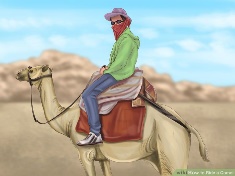 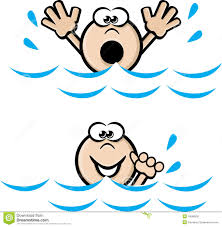 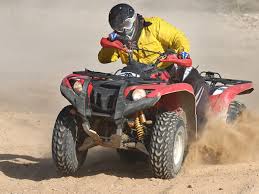 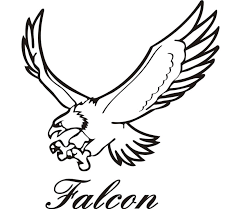 Do you  ………..?TASK FOUR: Write 6 sentences about students in the class using the information from ‘Find Someone who….’E.g. Ali rides camels.        Ali, Ahmed and Jaber ride quad bikes. TASK FIVE:  Prepare to introduce yourself to your group 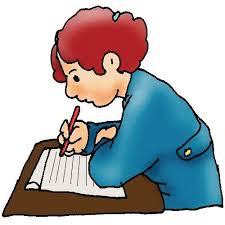 Write 5 things about yourself:  old      name        city      car     like 	    favourite   TASK SIX: Download the Penzu App.   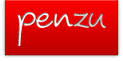 New account - Sign up     old account – sign in.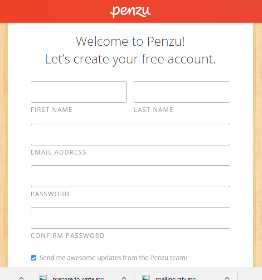 Create a new entry 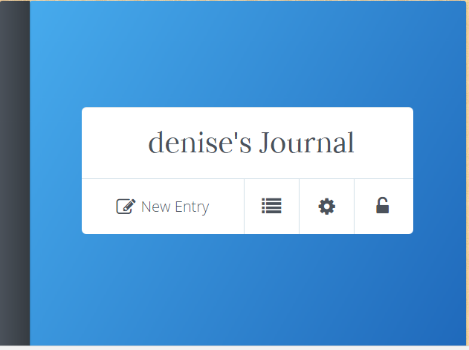 Title: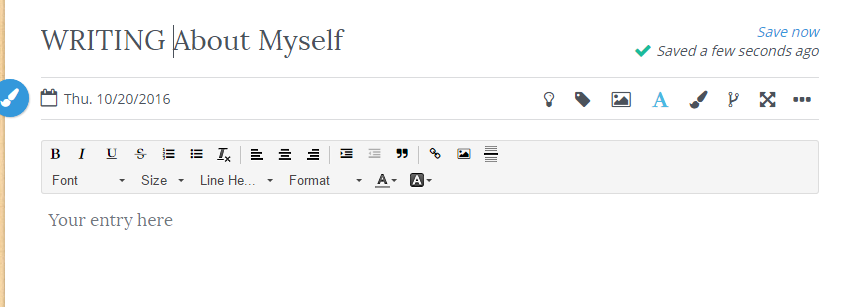 Write 100 words about yourself and add a photo of yourself. Name of studentRide camels Drive quad bikesLive in BaniyasDrive a LexusHave a falconVisit Delma MallGo to the cinema every weekRead M Reader booksPlay footballLike biriyani Have brothersDrink coffee every day